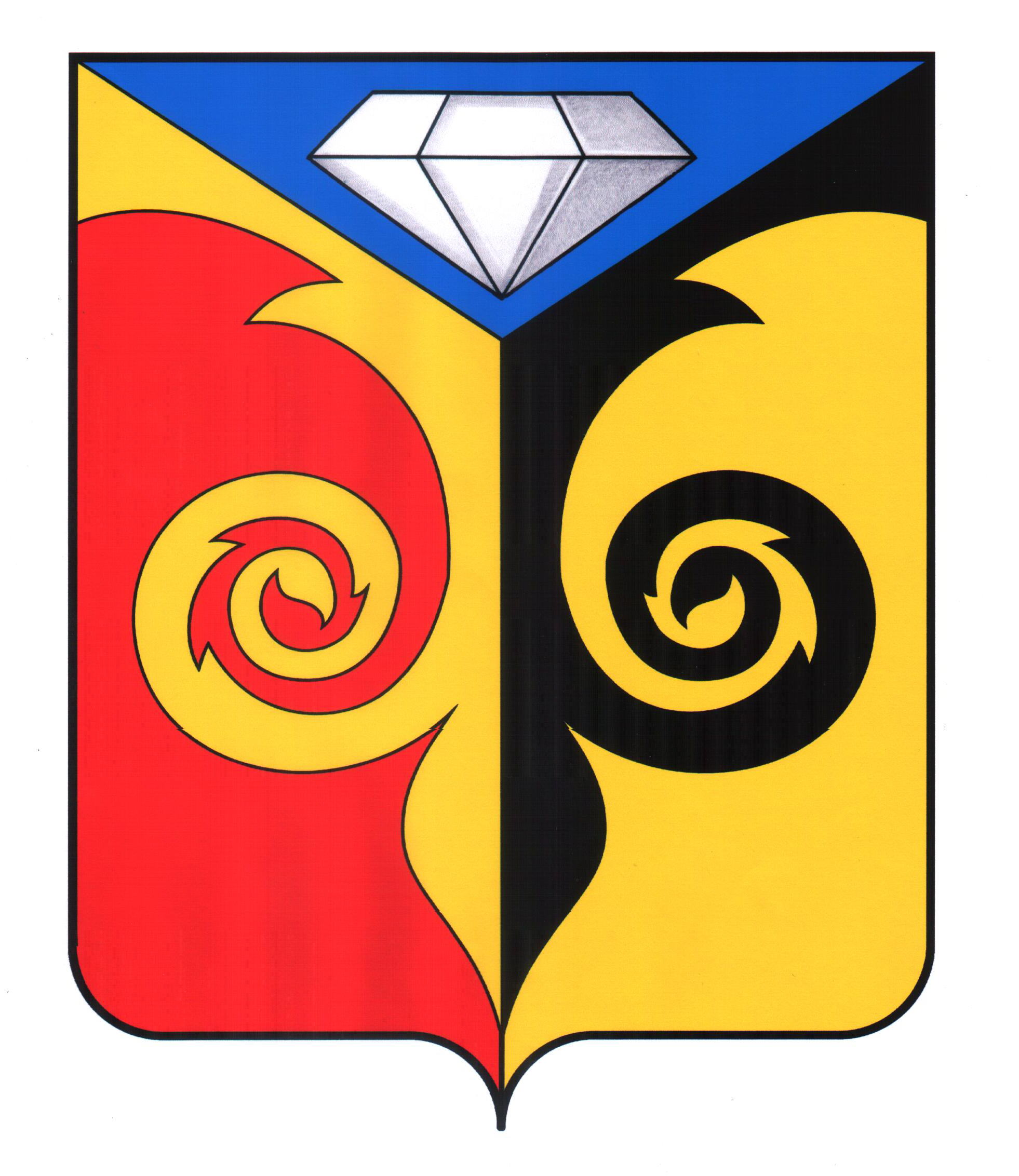 АДМИНИСТРАЦИЯКУСИНСКОГО ГОРОДСКОГО ПОСЕЛЕНИЯЧелябинской областиРАСПОРЯЖЕНИЕ_____________________________________________________От 04.04.2014 № 66            г. КусаО закреплении территорийза предприятиями всех форм собственностипо санитарной очистке территории Кусинского городского поселения        В соответствии с ФЗ-52 от 30.03.1999 г. «О санитарно-эпидемиологическом благополучии населения» и   1.Утвердить план закрепления территорий за предприятиями и организациями всех форм собственности по санитарной очистке территории Кусинского городского поселения (Приложение 1);  2.Контроль за выполнением настоящего распоряжения возложить на Заместителя Главы Кусинского городского поселения Чистякова А.В.Глава Кусинского городского поселения                                А.М. ЛаптевПриложение к РаспоряжениюГлавы Кусинского городского поселения№ 66  от   04.04.2014 г.План  закрепления территории за предприятиями всех форм собственности по санитарной очистке города от мусора на 2014 год.№ п/пНаименование организацииТерритория, подлежащая уборкеПодпись ответственного лица1Клуб «Дарлинг»По ширине здания до тротуара2ММЛПУЗ Кусинская районная больницаПрилегающие территории3УСЗНОт сквера до магазина «Виктория» до полотна дороги ул. Ленина4ООО «Тепловые сети»Дворовая территория дома № 8 ул. Ленина с прилегающими гаражами5Магазин «Виктория»Территория по ширине магазина до полотна дороги6Магазин «Кормилец»Территория по ширине магазина до середины тротуара7Павильон ЧП ЖигаловПрилегающая территория вокруг павильона до середины тротуара8Киоск ЧП ШибаковаПрилегающая территория9Магазин «Кругозор»Прилегающая территория до полотна дороги10Магазин «Ангелина»Прилегающая территория до полотна дороги11Магазин «Рулевой»Прилегающая территория до полотна дороги12Магазин «Шанс»По ширине магазина до полотна дороги13Магазин «Мебель» ул. Ленина, 9Прилегающая территория по ширине магазина до канавы14Магазин 33Прилегающая территория до полотна дороги по ул. Ленина, Ленинградская15Магазин «Самоделкин»Прилегающая территория16Магазин «Фаворит»Прилегающая территория до полотна дороги17ООО «УК ЖКХ» Двинин Г.А.Прилегающая территория18Магазин «Обоз»Прилегающая территория до полотна дороги19Магазин «Вимар»Прилегающая территория до полотна дороги20Магазин «Варенька»Прилегающая территория до полотна дороги21Магазин «Спортмастер»Прилегающая территория до полотна дороги22Магазин «Престиж»Территория по ширине магазина до полотна дороги23Магазин «Запчасти»По ширине магазина до полотна дороги24Магазин «Вкусные продукты»Прилегающая территория25Магазин ЧП ЗайковПрилегающая территория до полотна дороги26Магазин «Монетка»Прилегающая территория 27Налоговая инспекцияПрилегающая территория28ВоенкоматПрилегающая территория29Регистрационная палатаПрилегающая территория30ЧЮКПрилегающая территория, в том числе тротуар по ул. Бубнова, лестница к площади, территория вдоль забора по ул. Ленина до тротуара31Магазин «Электроника»Прилегающая территория на ширину магазина до площади, включая лестницу32Магазин Прилегающая территория33Киоск ИП ЗавершинскаяПрилегающая территория34Магазин «Малыш»Территория по ширине магазина до полотна дороги35Магазин «Колорит»Территория по ширине магазина до полотна дороги36Магазин ЧП РидарТерритория по ширине магазина до полотна дороги37Магазин ЧП ВандышевТерритория по ширине магазина до полотна дороги38Магазин «Аргаяша»Прилегающая территория39Магазин «Автостоп»Прилегающая территория до полотна дороги40ПЧ 44Прилегающая территория до полотна дороги41СТО ЮзеевПрилегающая территория  до полотна дороги42Районная администрацияТерритория по периметру здания, с прилегающими газонами и гаражами43Школа искусствПрилегающая территория44РоспечатьПрилегающая территория45Киоск ЧП МакуринаПрилегающая территория46Магазин «Мир вин»Прилегающая территория47Магазин «Шарм»Прилегающая территория48Магазин «Усадьба»Прилегающая территория49Магазин «Сказка»Прилегающая территория50Магазин «Арсен»Прилегающая территория до полотна дороги51Магазин «Стройматериалы»Прилегающая территория52Магазин «Зоотовары»Прилегающая территория53Магазин «Одежда»Территория до полотна дороги54Магазин «Каменный цветок»Прилегающая территория до полотна дороги55Магазин «Колибри»Прилегающая территория56Магазин «Купец»Прилегающая территория до полотна дороги57Магазин «Варвара»Территория по ширине магазина до полотна дороги58Магазин «Презент»Территория по ширине магазина до полотна дороги59Магазин «Товары для мужчин»Территория по ширине магазина до полотна дороги60Магазин «Каприз»Территория по ширине магазина до полотна дороги61Аптеки ЧП ЩёголевТерритория по ширине аптеки до полотна дороги62Магазин «Красное белое»Территория по ширине магазина до полотна дороги63Магазин «Каспер»Прилегающая территория64Магазин «Радуга»Прилегающая территория65Парикмахерская «Ассоль»Прилегающая территория66Магазин «Элегия»Прилегающая территория67Аптека ООО «Здравница» Прилегающая территория68Магазин «Мир штор»Прилегающая территория69Магазин «Кроха»Прилегающая территория70РоспечатьПрилегающая территория71Павильон ЧП ЖигаловПрилегающая территория72Киоск ИП МиграновПрилегающая территория73Павильон ЧП ФещенкоПрилегающая территория74Остановочный комплекс ЧП ФещенкоПрилегающая территория75Автовокзал Прилегающая территория76Стоянка таксиТерритория стоянки77Магазин «Обувь» ЧП БоровковаПрилегающая территория78Магазин «Аргаяша»Прилегающая территория79Магазин «Торговый дом» ЧП КармановПрилегающая территория до полотна дороги80Рынок ИП Ильяшенко Д.П.Территория по периметру рынка81Минирынок ЧП ВандышевМинирынок по периметру82РоспотребнадзорПрилегающая территория83Пенсионный фондПрилегающая территория84Магазин «Евросеть»Прилегающая территория85ФОКПрилегающая территория86РК ДЦ им. БарабановаПрилегающая территория вокруг ДК до полотна дороги по ул. Бубнова до ЦДТ87Центр детского творчестваТерритория от площади до угла ДК, до полотна дороги88Магазин «Товары для дома»Прилегающая территория89Магазин  подарков «Сюрприз»Территория по ширине магазина до полотна дороги90Магазин «Одежда для всей семьи»Территория по ширине магазина до канавы91Магазин «Обувь»Прилегающая территория до полотна дороги92Магазин «Семицветик»Прилегающая территория93Редакция газеты Жизнь районаПрилегающая территория до полотна дороги94Магазин «Рыболов»Прилегающая территория95Киоск горячего питания «Обжорка»Прилегающая территория96Павильон ПродуктыПрилегающая территория97Киоск ремонт обувиПрилегающая территория98НотариусПрилегающая территория99Магазин «Хороший»Прилегающая территория100Аптека ОВО ФССТерритория по периметру 101Магазин ВарвараТерритория по ширине магазина до полотна дороги102Туристическое агентствоПрилегающая территория103Аптека ЧП ЩёголевПрилегающая территория104Магазин «Красное белое»Прилегающая территория105Магазин «Рембыттехника»Прилегающая территория106Магазин «НЭП»Прилегающая территория107Остановочный комплекс «Авоська»Прилегающая территория108Киоск РоспечатьПрилегающая территория109Киоск ЧП МиграновПрилегающая территория110Остановочный комплекс ЧП МакуринаПрилегающая территория111Магазин «Варвара»Территория по ширине магазина до полотна дороги112Магазин «Ариант»Прилегающая территория113Магазин «Рябинка»Прилегающая территория114Кафе УСЗНТерритория вдоль кафе до полотна дороги115Управление культурыПрилегающая территория116Районная библиотекаПрилегающая территория117Остановочный комплекс «Гурман»Прилегающая территория118Магазин ЧП ПоповПрилегающая территория119Магазин «Бриз»Прилегающая территория  до полотна дороги120Магазин «Ева»Прилегающая территория до полотна дороги121ООО «Капитал 21»Прилегающая территория до полотна дороги122Цех КристаллПрилегающая территория до полотна дороги123Центр занятости населенияПрилегающая территория124АвтошколаПрилегающая территория125Киоск ЧП Прилегающая территория126Фирма ОНИКСПрилегающая территория127Магазин «Русалочка»Прилегающая территория128ОВДТерритория по периметру здания по ул. Советская до полотна дороги, памятник-обелиск «50 лет Ленинскому комсомолу»129ПрокуратураТерритория со сквером со стороны двора130ГИБДДПрилегающая территория до полотна дороги131Районный судТерритория до полотна дороги по ул. Советская, Андроновых132Магазин «Комиссионный»Прилегающая территория133Автостоянка ЧП ТерентьевПрилегающая территория134ВетстанцияПрилегающая территория135Павильон ЧППрилегающая территория136Оптовый магазин ЧП МакуринаПрилегающая территория137Магазин «Универсам»Прилегающая территория до полотна дороги ул. Декабристов138Магазин «Арго»Территория по ширине магазина до полотна дороги139Магазин «Магнит»Прилегающая территория140Сбербанк Прилегающая территория141Павильон ЧП ЗевершинскаяПрилегающая территория142Музыкальная школаПрилегающая территория143Магазин «Теремок»Прилегающая территория144Магазин ЧП ТрефеловПрилегающая территория145Магазин «Орион»Прилегающая территория146Павильон «Анастасия и Лев»Прилегающая территория147Киоск ЧП МакуринаПрилегающая территория148Киоск «Хлеб»Прилегающая территория149Кафе «София»Прилегающая территория до полотна дороги150ООО «Уралочка»Прилегающая территория до полотна дороги151ООО «Лидер»Прилегающая территория до полотна дороги152Магазин «Ассорти»Прилегающая территория 153Судебный участок № 2Прилегающая территория до полотна дороги154Судебный участок № 1Прилегающая территория 155Кусинский участок УралсвязьинформПрилегающая территория 156Магазин общежитие ТТКПрилегающая территория 157Муниципальный детский домПрилегающая территория 158ПочтаПрилегающая территория до полотна дороги159Нотариус Захарова Л.И.Прилегающая территория 160ЭнергосбытТерритория вокруг здания шириной , со стороны ул. Гагарина до полотна дороги161Магазин «Ромашка»Прилегающая территория 162Администрация городаПрилегающая территория 163Магазин «Евроокна»Прилегающая территория 164Гараж ИП КрыловПрилегающая территория 165Магазин ЧППрилегающая территория 166Спортшкола «Снежинка»Прилегающая территория  до полотна дороги по периметру167Филиал ЮУРГУПрилегающая территория  до полотна дороги по периметру168Магазин «Ритуал» ЧП ГагаринПрилегающая территория  169Морозко ИП ПискулёваПрилегающая территория  до полотна дороги170Магазин ЧП ПотеряеваПрилегающая территория  171Магазин ЧП КалининПрилегающая территория  172Магазин ЧП БаранчуговПрилегающая территория  173Киоск ЧП ПономарёвПрилегающая территория  174Стадион «Труд»Прилегающая территория  175Магазин ЧП Островских ул. ЧапаеваПрилегающая территория  до полотна дороги176Магазин «У Артака»Прилегающая территория  177Пекарня ЧП ХудоянПрилегающая территория  до полотна дороги178Гараж ИП СветлаковПрилегающая территория  до полотна дороги179Гараж ИП ГагаринПрилегающая территория  до полотна дороги180Гостиница ИП ФатиховПрилегающая территория  до полотна дороги181Реабилитационный центрПрилегающая территория  182Магазин «Горка»Прилегающая территория  до полотна дороги183Магазин ЧП ул. ЛитейнаяПрилегающая территория  184Лесхоз, ООО «Лес»Прилегающая территория  185Магазин № 29 ЧП ОстровскихПрилегающая территория  186Управление образования: Школа №7Школа №9Школа №8Школа №1Прилегающая территория, сквер  им. ВанинаПрилегающая территория, сквер у дома управляющегоПрилегающая территорияПрилегающая территория, сквер  им. Ванина